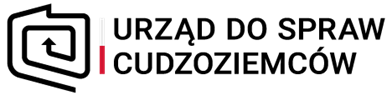 SPECYFIKACJA ISTOTNYCH WARUNKÓW ZAMÓWIENIA (zmiany – 14.11.2019 r.)na dostawę i wdrożenie licencji, serwera z oprogramowaniem oraz akcesoriów dla systemu wideokonferencji w Urzędzie do Spraw Cudzoziemców wraz ze świadczeniem gwarancji i wsparcia technicznegoZnak sprawy: 44/ROZBUDOWA SYSTEMU WIDEOKONFERENCJI/PN/19Postępowanie o udzielenie zamówienia publicznego prowadzone jest w trybie przetargu nieograniczonego o wartości poniżej 144 000 euro na podstawie ustawy z dnia 29 stycznia 2004 roku - Prawo zamówień publicznych (t.j. Dz. U. z 2019 r. poz. 1843). Postępowanie realizowane w ramach projektu nr 6/1-2015/BK-FAMI  „Opracowanie i wdrożenie długofalowej strategii komunikacyjnej Urzędu do Spraw Cudzoziemców”,współfinansowanego z Programu Krajowego Funduszu Azylu, Migracji i Integracji – „Bezpieczna przystań”Zatwierdzono w dniu   05.11.2019 r.  Arkadiusz SzymańskiDyrektor Generalny Urzędu do Spraw Cudzoziemców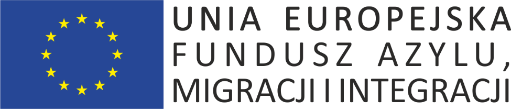 I. ZAMAWIAJĄCY:Urząd do Spraw Cudzoziemców ul. Koszykowa 16, 00-564 Warszawa;adres do korespondencji:Urząd do Spraw Cudzoziemców ul. Taborowa 33 02-699 Warszawa.strona internetowa www.udsc.gov.pl.II. TRYB UDZIELENIA ZAMÓWIENIA:Niniejsze postępowanie prowadzone jest w trybie przetargu nieograniczonego na podstawie ustawy z dnia 29 stycznia 2004 r. - Prawo Zamówień Publicznych (t.j. Dz. U. z 2019 r. poz. 1843) zwanej dalej „ustawą Pzp”.W zakresie nieuregulowanym niniejszą Specyfikacją Istotnych Warunków Zamówienia, zwaną dalej „SIWZ”, zastosowanie mają przepisy ustawy Pzp.Wartość niniejszego zamówienia nie przekracza równowartości kwoty określonej w przepisach wykonawczych wydanych na podstawie art. 11 ust. 8 ustawy Pzp.Zamawiający przewiduje w trakcie oceny ofert zastosowanie „procedury odwróconej”, o której mowa w art. 24aa ustawy Pzp (w pierwszej kolejności dokona oceny złożonych ofert, a w następnej kolejności zbada czy Wykonawca, którego oferta została oceniona jako najkorzystniejsza, nie podlega wykluczeniu oraz spełnia warunki udziału w postępowaniu).III. OPIS PRZEDMIOTU ZAMÓWIENIA:Przedmiotem zamówienia jest dostawa, montaż, instalacja i wdrożenie w Urzędzie do Spraw Cudzoziemców (UdSC) sprzętu i oprogramowania wideokonferencyjnego oraz zintegrowanie go z istniejącym w UdSC systemem wideokonferencji, a także świadczenie trzyletniego wsparcia technicznego i gwarancji na dostarczony sprzęt i oprogramowanie oraz przedłużenie wsparcia technicznego i gwarancji na obecnie eksploatowany w UdSC system wideokonferencji.Szczegółowy opis przedmiotu zamówienia stanowi Załącznik 1 do SIWZ oraz specyfikacje techniczne zestawów wideokonferencyjnych, będące Załącznikami nr 1a-1e do OPZ. Pozostałe warunki dotyczące realizacji przedmiotu zamówienia zostały określone w istotnych postanowieniach umowy stanowiących Załącznik nr 2 do SIWZ. Wspólny Słownik Zamówień CPV: 32232000-8 (sprzęt wideokonferencyjny), 48515000-1 (pakiety oprogramowania do wideokonferencji).Zamawiający nie dopuszcza możliwości składania ofert częściowych. Oferty nie zawierające pełnego zakresu przedmiotu zamówienia zostaną odrzucone. Zamawiający nie dopuszcza możliwości składania ofert wariantowych.Zamawiający nie przewiduje możliwości udzielania zamówień, o których mowa w art. 67 ust. 1 
pkt 7.Zamawiający nie zastrzega obowiązku osobistego wykonania przez Wykonawcę kluczowych części zamówienia.Zamawiający dopuszcza udział podwykonawców w zamówieniu.Jeżeli w opisie przedmiotu zamówienia podano nazwy materiałów, produktów, producentów lub konkretne rozwiązania techniczne to należy traktować je jedynie, jako określenie pożądanego standardu i jakości, we wszystkich takich sytuacjach Wykonawca może zaoferować materiały, produkty, urządzenia lub rozwiązania równoważne pod względem parametrów technicznych, funkcjonalnych oraz użytkowych. Przy czym pod pojęciem równoważności należy rozumieć, materiały, produkty, urządzenia lub rozwiązania o właściwościach technicznych, funkcjonalnych i jakościowych takich samych lub zbliżonych, do tych które opisano w SIWZ, lecz nie gorszych, oznaczonych innym znakiem towarowym, patentem lub pochodzeniem. Wykonawca, który powołuje się na rozwiązania równoważne jest zobowiązany wykazać, że oferowane przez niego dostawy spełniają wymagania określone przez Zamawiającego.IV. TERMIN WYKONANIA ZAMÓWIENIA:Zamawiający wymaga, aby zamówienie zostało zrealizowane w terminie nie dłuższym niż 30 dni liczone od dnia podpisania umowy, jednak nie później niż do  grudnia 2019 r.V. WARUNKI UDZIAŁU W POSTĘPOWANIU:W postępowaniu mogą brać udział Wykonawcy, wobec których brak jest podstaw do wykluczenia z postępowania na podstawie art. 24 ust. 1 pkt 12-23 oraz ust. 5 pkt 1ustawy Pzp.Zgodnie z art. 22 ust. 1b ustawy Pzp, o udzielenie zamówienia mogą ubiegać się Wykonawcy, którzy spełniają warunki dotyczące:posiadania kompetencji lub uprawnień do prowadzenia określonej działalności zawodowej, 
o ile wynika to z odrębnych przepisów. Zamawiający nie wyznacza szczegółowego warunku w tym zakresie.sytuacji ekonomicznej lub finansowej:Zamawiający nie wyznacza szczegółowego warunku w tym zakresie. zdolności technicznej lub zawodowej:Zamawiający uzna powyższy warunek za spełniony, jeżeli Wykonawca wykaże, że:VI. PODSTAWY WYKLUCZENIA:Zamawiający wykluczy z postępowania Wykonawców, wobec których zachodzą przesłanki określone w art. 24 ust. 1 pkt 12-23.W przedmiotowym postępowaniu Zamawiający zgodnie z art. 24 ust. 1 pkt. 12-23 ustawy PZP wykluczy:Wykonawcę, który nie wykazał spełniania warunków udziału w postępowaniu lub nie wykazał braku podstaw wykluczenia;Wykonawcę będącego osobą fizyczną, którego prawomocnie skazano za przestępstwo:o którym mowa w art. 165a, art. 181–188, art. 189a, art. 218–221, art. 228–230a, 
art. 250a, art. 258 lub art. 270–309 ustawy z dnia 6 czerwca 1997 r. – Kodeks karny 
(t.j. Dz. U. z 2018 r. poz. 1600, z późn. zm.) lub art. 46 lub art. 48 ustawy z dnia 25 czerwca 2010 r. o sporcie (t.j. Dz. U. z 2019 r. poz. 1469),o charakterze terrorystycznym, o którym mowa w art. 115 § 20 ustawy z dnia 6 czerwca 1997 r. – Kodeks karny, skarbowe, o którym mowa w art. 9 lub art. 10 ustawy z dnia 15 czerwca 2012 r. o skutkach powierzania wykonywania pracy cudzoziemcom przebywającym wbrew przepisom na terytorium Rzeczypospolitej Polskiej (Dz. U. poz. 769);Wykonawcę, jeżeli urzędującego członka jego organu zarządzającego lub nadzorczego, wspólnika spółki w spółce jawnej lub partnerskiej albo komplementariusza w spółce komandytowej lub komandytowo-akcyjnej lub prokurenta prawomocnie skazano za przestępstwo, o którym mowa w pkt 2;Wykonawcę, wobec którego wydano prawomocny wyrok sądu lub ostateczną decyzję administracyjną o zaleganiu z uiszczeniem podatków, opłat lub składek na ubezpieczenia społeczne lub zdrowotne, chyba że Wykonawca dokonał płatności należnych podatków, opłat lub składek na ubezpieczenia społeczne lub zdrowotne wraz z odsetkami lub grzywnami lub zawarł wiążące porozumienie w sprawie spłaty tych należności;Wykonawcę, który w wyniku zamierzonego działania lub rażącego niedbalstwa wprowadził zamawiającego w błąd przy przedstawieniu informacji, że nie podlega wykluczeniu, spełnia warunki udziału w postępowaniu lub kryteria selekcji, lub który zataił te informacje lub nie jest w stanie przedstawić wymaganych dokumentów;Wykonawcę, który w wyniku lekkomyślności lub niedbalstwa przedstawił informacje wprowadzające w błąd Zamawiającego, mogące mieć istotny wpływ na decyzje podejmowane przez Zamawiającego w postępowaniu o udzielenie zamówienia;Wykonawcę, który bezprawnie wpływał lub próbował wpłynąć na czynności Zamawiającego lub pozyskać informacje poufne, mogące dać mu przewagę w postępowaniu o udzielenie zamówienia;Wykonawcę, który brał udział w przygotowaniu postępowania o udzielenie zamówienia lub którego pracownik, a także osoba wykonująca pracę na podstawie umowy zlecenia, o dzieło, agencyjnej lub innej umowy o świadczenie usług, brał udział w przygotowaniu takiego postępowania, chyba że spowodowane tym zakłócenie konkurencji może być wyeliminowane w inny sposób niż przez wykluczenie Wykonawcy z udziału w postępowaniu;Wykonawcę, który z innymi Wykonawcami zawarł porozumienie mające na celu zakłócenie konkurencji między Wykonawcami w postępowaniu o udzielenie zamówienia, co Zamawiający jest w stanie wykazać za pomocą stosownych środków dowodowych;Wykonawcę będącego podmiotem zbiorowym, wobec którego sąd orzekł zakaz ubiegania się o zamówienia publiczne na podstawie ustawy z dnia 28 października 2002 r. o odpowiedzialności podmiotów zbiorowych za czyny zabronione pod groźbą kary (t.j. Dz. U. z 2019 r. poz. 628, z późn. zm.);Wykonawcę, wobec którego orzeczono tytułem środka zapobiegawczego zakaz ubiegania się o zamówienia publiczne;Wykonawców, którzy należąc do tej samej grupy kapitałowej, w rozumieniu ustawy z dnia 16 lutego 2007 r. o ochronie konkurencji i konsumentów (t.j. Dz. U. z 2019 r. poz. 369, z późn. zm.), złożyli odrębne oferty, oferty częściowe lub wnioski o dopuszczenie do udziału w postępowaniu, chyba że wykażą, że istniejące między nimi powiązania nie prowadzą do zakłócenia konkurencji w postępowaniu o udzielenie zamówienia.Dodatkowo na podstawie art. 24 ust. 5 pkt 1  Zamawiający przewiduje wykluczenie Wykonawcy:w stosunku do którego otwarto likwidację, w zatwierdzonym przez sąd układzie w postępowaniu restrukturyzacyjnym jest przewidziane zaspokojenie wierzycieli przez likwidację jego majątku lub sąd zarządził likwidację jego majątku w trybie art. 332 ust. 1 ustawy z dnia 15 maja 2015 r. – Prawo restrukturyzacyjne (t.j. Dz. U. z 2019 r. poz. 243, z późn. zm.) lub którego upadłość ogłoszono, z wyjątkiem Wykonawcy, który po ogłoszeniu upadłości zawarł układ zatwierdzony prawomocnym postanowieniem sądu, jeżeli układ nie przewiduje zaspokojenia wierzycieli przez likwidację majątku upadłego, chyba że sąd zarządził likwidację jego majątku w trybie art. 366 ust. 1 ustawy z dnia 28 lutego 2003 r. – Prawo upadłościowe (t.j. Dz. U. z 2019 r. poz. 498, z późn. zm.),Zamawiający, może wykluczyć Wykonawcę na każdym etapie postępowania o udzielenie zamówienia.Wykonawca, który podlega wykluczeniu na podstawie art. 24 ust. 1 pkt 13 i 14 oraz 16–20 lub art. 24 ust. 5 pkt 1  ustawy Pzp, może przedstawić dowody na to, że podjęte przez niego środki są wystarczające do wykazania jego rzetelności, w szczególności udowodnić naprawienie szkody wyrządzonej przestępstwem lub przestępstwem skarbowym, zadośćuczynienie pieniężne za doznaną krzywdę lub naprawienie szkody, wyczerpujące wyjaśnienie stanu faktycznego oraz współpracę z organami ścigania oraz podjęcie konkretnych środków technicznych, organizacyjnych i kadrowych, które są odpowiednie dla zapobiegania dalszym przestępstwom lub przestępstwom skarbowym lub nieprawidłowemu postępowaniu Wykonawcy. Wykonawca nie podlega wykluczeniu, jeżeli Zamawiający, uwzględniając wagę i szczególne okoliczności czynu Wykonawcy, uzna za wystarczające dowody przedstawione na ww. podstawie. W przypadkach, o których mowa w art. 24 ust. 1 pkt 19 ustawy Pzp, przed wykluczeniem Wykonawcy, Zamawiając zapewnia temu Wykonawcy możliwość udowodnienia, że jego udział w przygotowaniu postępowania o udzielenie zamówienia nie zakłóci konkurencji.VII. WYKAZ OŚWIADCZEŃ NA POTWIERDZENIE SPEŁNIANIA WARUNKÓW UDZIAŁU W POSTĘPOWANIU I BRAKU PODSTAW DO WYKLUCZENIA:Do oferty każdy Wykonawca musi dołączyć aktualne na dzień składania ofert oświadczenie w zakresie wskazanym w Załączniku nr 3 do SIWZ. Informacje zawarte w oświadczeniu będą stanowić wstępne potwierdzenie, że Wykonawca nie podlega wykluczeniu oraz spełnia warunki udziału w postępowaniu.W przypadku wspólnego ubiegania się o zamówienie przez Wykonawców oświadczenie o którym mowa w rozdziale VII pkt 1. składa każdy z Wykonawców wspólnie ubiegających się o zamówienie.Zamawiający żąda aby Wykonawca, który zamierza powierzyć wykonanie części zamówienia podwykonawcom, w celu wykazania braku istnienia wobec nich podstaw wykluczenia z udziału 
w postępowaniu zamieścił informację o podwykonawcach w oświadczeniu, o którym mowa w rozdziale VII pkt 1 niniejszej SIWZ.Wykonawca w terminie 3 dni od dnia zamieszczenia na stronie internetowej informacji, o której mowa w art. 86 ust. 5 ustawy Pzp, przekaże Zamawiającemu oświadczenie o przynależności lub braku przynależności do tej samej grupy kapitałowej, o której mowa w art. 24 ust. 1 pkt 23 ustawy Pzp. Wraz ze złożeniem oświadczenia, Wykonawca może przedstawić dowody, że powiązania z innym Wykonawcą nie prowadzą do zakłócenia konkurencji w postępowaniu o udzielenie zamówienia. 
Wzór oświadczenia zostanie umieszczony na stronie Zamawiającego wraz z informacją 
o Wykonawcach, którzy złożyli oferty w postępowaniu.Jeżeli Wykonawca nie złoży oświadczenia, o którym mowa w rozdziale VII pkt 1. niniejszej SIWZ, oświadczeń lub dokumentów potwierdzających okoliczności, o których mowa w art. 25 ust. 1 ustawy Pzp, lub innych dokumentów niezbędnych do przeprowadzenia postępowania, oświadczenia lub dokumenty są niekompletne, zawierają błędy lub budzą wskazane przez zamawiającego wątpliwości, Zamawiający wezwie do ich złożenia, uzupełnienia, poprawienia w terminie przez siebie wskazanym, chyba że mimo ich złożenia oferta Wykonawcy podlegałaby odrzuceniu albo konieczne byłoby unieważnienie postępowania.W zakresie nie uregulowanym SIWZ, zastosowanie mają przepisy rozporządzenia Ministra Rozwoju z dnia 26 lipca 2016 r. w sprawie rodzajów dokumentów, jakich może żądać Zamawiający od Wykonawcy w postępowaniu o udzielenie zamówienia, zmienionego rozporządzeniem Ministra Przedsiębiorczości i Technologii z dnia 16 października 2018 r. (Dz.U. 2018 r. poz. 1993).VIII.	INFORMACJE O SPOSOBIE POROZUMIEWANIA SIĘ ZAMAWIAJĄCEGO Z WYKONAWCAMI ORAZ PRZEKAZYWANIA OŚWIADCZEŃ I DOKUMENTÓW, A TAKŻE WSKAZANIE OSÓB UPRAWNIONYCH DO POROZUMIEWANIA SIĘ Z WYKONAWCAMI:Niniejsze postępowanie prowadzone jest w języku polskim.Wszelkie zawiadomienia, oświadczenia, wnioski oraz informacje Zamawiający oraz Wykonawcy mogą przekazywać pisemnie, faksem lub drogą elektroniczną, za wyjątkiem oferty, umowy oraz oświadczeń i dokumentów wymienionych w rozdziale VII niniejszej SIWZ (również w przypadku ich złożenia w wyniku wezwania o którym mowa w art. 26 ust. 3 ustawy Pzp) dla których dopuszczalna jest forma pisemna. Wszelkie zawiadomienia, oświadczenia, wnioski oraz informacje przekazane za pomocą faksu lub  w formie elektronicznej wymagają na żądanie każdej ze stron, niezwłocznego potwierdzenia faktu ich otrzymania.Formy złożenia oświadczeń i dokumentów wskazane zostały w rozporządzeniu Ministra Rozwoju z dnia 26 lipca 2016 r. w sprawie rodzajów dokumentów, jakich może żądać Zamawiający od Wykonawcy w postępowaniu o udzielenie zamówienia, zmienionego rozporządzeniem Ministra Przedsiębiorczości i Technologii z dnia 16 października 2018 r. (Dz.U. 2018 r. poz. 1993) przy czym:dokumenty lub oświadczenia, o których mowa w rozporządzeniu składane są w oryginale lub kopii poświadczonej za zgodność z oryginałem,poświadczenia za zgodność z oryginałem następuje przez opatrzenie kopii dokumentu lub kopii oświadczenia, sporządzonych w postaci papierowej, własnoręcznym podpisem.Poświadczenia za zgodność z oryginałem dokonuje odpowiednio Wykonawca, podmiot na którego zdolnościach lub sytuacji polega Wykonawca,  Wykonawcy wspólnie ubiegający się o udzielenie zamówienia publicznego albo podwykonawca, w zakresie dokumentów lub oświadczeń, które każdego z nich dotyczą.Jeżeli Wykonawcy wspólnie ubiegają się o udzielnie zamówienia, ustanawiają pełnomocnika do reprezentowania ich w postępowaniu albo do reprezentowania ich w postępowaniu i zawarcia umowy. Pełnomocnictwa składa się w formie właściwej dla wykonywanej czynności, zgodnie z przepisami Kodeksu Cywilnego.W korespondencji kierowanej do Zamawiającego Wykonawca winien posługiwać się numerem sprawy określonym w SIWZ.Zawiadomienia, oświadczenia, wnioski oraz informacje przekazywane przez Wykonawcę pisemnie winny być składane na adres: Urząd do Spraw Cudzoziemców ul. Taborowa 33, 02-699 Warszawa, Wydział Zamówień Publicznych.Zawiadomienia, oświadczenia, wnioski oraz informacje przekazywane przez Wykonawcę drogą elektroniczną winny być kierowane na adres: zamowienia.publiczne@udsc.gov.pl, a faksem na nr 
(22) 60-144-53. Wszelkie zawiadomienia, oświadczenia, wnioski oraz informacje przekazane za pomocą faksu lub w formie elektronicznej wymagają na żądanie każdej ze stron, niezwłocznego potwierdzenia faktu ich otrzymania.Wykonawca może zwrócić się do Zamawiającego o wyjaśnienie treści SIWZ.Jeżeli wniosek o wyjaśnienie treści SIWZ wpłynie do Zamawiającego nie później niż do końca dnia, w którym upływa połowa terminu składania ofert, Zamawiający udzieli wyjaśnień niezwłocznie, jednak nie później niż na 2 dni przed upływem terminu składania ofert. Jeżeli wniosek o wyjaśnienie treści SIWZ wpłynie po upływie terminu, o którym mowa powyżej, lub dotyczy udzielonych wyjaśnień, Zamawiający może udzielić wyjaśnień albo pozostawić wniosek bez rozpoznania. Zamawiający zamieści wyjaśnienia na stronie internetowej, na której udostępniono SIWZ.Przedłużenie terminu składania ofert nie wpływa na bieg terminu składania wniosku, o którym mowa w rozdziale VIII pkt 9 niniejszej SIWZ.W przypadku rozbieżności pomiędzy treścią niniejszej SIWZ, a treścią udzielonych odpowiedzi, jako obowiązującą należy przyjąć treść pisma zawierającego późniejsze oświadczenie Zamawiającego.Zamawiający nie przewiduje zwołania zebrania Wykonawców.Osobą uprawnioną przez Zamawiającego do porozumiewania się z Wykonawcami jest p. Michał Wrzesiński fax (22) 60 154 96; e-mail: zamowienia.publiczne@udsc.gov.pl.Jednocześnie Zamawiający informuje, że przepisy ustawy Pzp nie pozwalają na jakikolwiek inny kontakt - zarówno z Zamawiającym jak i osobami uprawnionymi do porozumiewania się z Wykonawcami - niż wskazany w niniejszym rozdziale SIWZ. Oznacza to, że Zamawiający nie będzie reagował na inne formy kontaktowania się z nim, w szczególności na kontakt telefoniczny lub/i osobisty w swojej siedzibie.IX.	WYMAGANIA DOTYCZĄCE WADIUM:1.	X.	TERMIN ZWIĄZANIA OFERTĄ:Wykonawca będzie związany ofertą przez okres 30 dni. Bieg terminu związania ofertą rozpoczyna się wraz z upływem terminu składania ofert. (art. 85 ust. 5 ustawy Pzp).Wykonawca może przedłużyć termin związania ofertą, na czas niezbędny do zawarcia umowy, samodzielnie lub na wniosek Zamawiającego, z tym, że Zamawiający może tylko raz, co najmniej 
na 3 dni przed upływem terminu związania ofertą, zwrócić się do Wykonawców o wyrażenie zgody 
na przedłużenie tego terminu o oznaczony okres nie dłuższy jednak niż 60 dni.XI.	OPIS SPOSOBU PRZYGOTOWANIA OFERTY:Oferta musi zawierać następujące oświadczenia i dokumenty:wypełniony formularz ofertowy sporządzony z wykorzystaniem wzoru stanowiącego Załącznik nr 4 do SIWZ, zawierający w szczególności: wskazanie oferowanego przedmiotu zamówienia, łączną ofertową ryczałtową cenę brutto, zobowiązanie dotyczące terminu wykonania zamówienia, gwarancji, warunków płatności, oświadczenie o okresie związania ofertą oraz o akceptacji wszystkich postanowień SIWZ i istotnych postanowień umowy bez zastrzeżeń, a także informację którą część zamówienia Wykonawca zamierza powierzyć podwykonawcy;wypełniony formularz techniczny zgodnie ze wzorem stanowiącym Załącznik nr 4a do formularza ofertowego,oświadczenie złożone na formularzu stanowiącym Załącznik nr 3 do SIWZ;Dokumenty potwierdzające informacje zawarte w oświadczeniu składne są na późniejszym etapie postępowania, zgodnie z zapisami rozdziału VII pkt 6.pełnomocnictwo do reprezentowania Wykonawcy (Wykonawców występujących wspólnie), o ile ofertę składa pełnomocnik,Oferta musi być napisana w języku polskim, na komputerze lub inną trwałą i czytelną techniką oraz podpisana przez osobę(y) upoważnioną do reprezentowania Wykonawcy.W przypadku podpisania oferty oraz poświadczenia za zgodność z oryginałem kopii dokumentów przez osobę niewymienioną w dokumencie rejestracyjnym (ewidencyjnym) Wykonawcy, należy do oferty dołączyć stosowne pełnomocnictwo w oryginale lub kopii poświadczonej notarialnie.Dokumenty sporządzone w języku obcym są składane wraz z tłumaczeniem na język polski.Wykonawca ma prawo złożyć tylko jedną ofertę. Złożenie większej liczby ofert spowoduje odrzucenie wszystkich ofert złożonych przez danego Wykonawcę.Treść złożonej oferty musi odpowiadać treści SIWZ.Wykonawca poniesie wszelkie koszty związane z przygotowaniem i złożeniem oferty.Zaleca się, aby każda zapisana strona oferty była ponumerowana kolejnymi numerami, a cała oferta wraz z Załącznikami była w trwały sposób ze sobą połączona (np. zbindowana, zszyta uniemożliwiając jej samoistną dekompletację), oraz zawierała spis treści.Poprawki lub zmiany (również przy użyciu korektora) w ofercie, powinny być parafowane własnoręcznie przez osobę podpisującą ofertę.Ofertę wraz z Załącznikami należy umieścić w zamkniętym opakowaniu (kopercie), które należy zaadresować oraz opisać według poniższego wzoru:Urząd do Spraw Cudzoziemców ul. Taborowa 33, 02-699 Warszawa„Oferta na dostawę i wdrożenie licencji, serwera z oprogramowaniem oraz akcesoriów dla systemu wideokonferencji w Urzędzie do Spraw Cudzoziemców wraz ze świadczeniem gwarancji i wsparcia technicznego 44/ROZBUDOWA SYSTEMU WIDEOKONFERENCJI/PN/19Otworzyć na jawnym otwarciu ofert w dniu 21.11.2019 r. o godz. :15”.Zaleca się, aby koperta (opakowanie) były opatrzone nazwą i adresem Wykonawcy.Zamawiający informuje, iż zgodnie z art. 8 w zw. z art. 96 ust. 3 ustawy Pzp, oferty składane w postępowaniu o zamówienie publiczne są jawne i podlegają udostępnieniu od chwili ich otwarcia, z wyjątkiem informacji stanowiących tajemnicę przedsiębiorstwa w rozumieniu art. 11 ust. 2 ustawy z dnia 16 kwietnia 1993 r. o zwalczaniu nieuczciwej konkurencji (t.j. Dz. U. z 2019 poz. 1010, z późn. zm.), jeśli Wykonawca w terminie składania ofert zastrzegł, że nie mogą one być udostępniane i jednocześnie wykazał, iż zastrzeżone informacje stanowią tajemnicę przedsiębiorstwa.Zamawiający zaleca, aby informacje zastrzeżone jako tajemnica przedsiębiorstwa były przez Wykonawcę złożone w oddzielnej wewnętrznej kopercie z oznakowaniem „tajemnica przedsiębiorstwa”, lub spięte (zszyte) oddzielnie od pozostałych, jawnych elementów oferty. Brak jednoznacznego wskazania, które informacje stanowią tajemnicę przedsiębiorstwa oznaczać będzie, że wszelkie oświadczenia i zaświadczenia składane w trakcie niniejszego postępowania są jawne bez zastrzeżeń.Zastrzeżenie informacji, które nie stanowią tajemnicy przedsiębiorstwa w rozumieniu ustawy 
o zwalczaniu nieuczciwej konkurencji będzie traktowane, jako bezskuteczne i skutkować będzie zgodnie z uchwałą SN z 20 października 2005 (sygn. III CZP 74/05) ich odtajnieniem.Zamawiający informuje, że w przypadku kiedy Wykonawca otrzyma od niego wezwanie w trybie art. 90 ustawy Pzp, a złożone przez niego wyjaśnienia i/lub dowody stanowić będą tajemnicę przedsiębiorstwa w rozumieniu ustawy o zwalczaniu nieuczciwej konkurencji Wykonawcy będzie przysługiwało prawo zastrzeżenia ich jako tajemnica przedsiębiorstwa. Przedmiotowe zastrzeżenie Zamawiający uzna za skuteczne wyłącznie w sytuacji kiedy Wykonawca oprócz samego zastrzeżenia, jednocześnie wykaże, iż dane informacje stanowią tajemnicę przedsiębiorstwa.Wykonawca może wprowadzić zmiany, poprawki, modyfikacje i uzupełnienia do złożonej oferty pod warunkiem, że Zamawiający otrzyma pisemne zawiadomienie o wprowadzeniu zmian przed terminem składania ofert. Powiadomienie o wprowadzeniu zmian musi być złożone wg takich samych zasad, jak składana oferta tj. w zamkniętym opakowaniu (kopercie) odpowiednio oznakowanej napisem „ZMIANA OFERTY dot. postępowania nr  44/ROZBUDOWA SYSTEMU WIDEOKONFERENCJI/PN/19”.Wykonawca ma prawo, przed upływem terminu składania ofert wycofać ofertę z postępowania poprzez złożenie oświadczenia. Wycofanie złożonej oferty następuje przez złożenie oświadczenia podpisanego przez Wykonawcę lub osobę upoważnioną do reprezentowania Wykonawcy.Oferta, której treść nie będzie odpowiadać treści SIWZ, z zastrzeżeniem art. 87 ust. 2 pkt 3 ustawy Pzp zostanie odrzucona (art. 89 ust. 1 pkt 2 ustawy Pzp). Wszelkie niejasności i wątpliwości dotyczące treści zapisów w SIWZ należy zatem wyjaśnić z Zamawiającym przed terminem składania ofert w trybie przewidzianym w rozdziale 8 niniejszej SIWZ. Przepisy ustawy Pzp nie przewidują negocjacji warunków udzielenia zamówienia, w tym zapisów projektu umowy, po terminie otwarcia ofert.XII.	MIEJSCE ORAZ TERMIN SKŁADANIA OFERT:Ofertę w zamkniętym opakowaniu (kopercie) opisanym jak w pkt 11.10 SIWZ, należy złożyć do dnia .11.2019 r. do godziny :00 w siedzibie Zamawiającego przy ul. Taborowej 33 w Warszawie bezpośrednio w Biurze Podawczym lub przesłać na adres: Urząd do Spraw Cudzoziemców Wydział Zamówień Publicznych ul. Taborowa 33, 02-699 Warszawa. Biuro Podawcze jest czynne w dni robocze od poniedziałku do piątku w godz. 8.15 -16.15.Decydujące znaczenie dla oceny zachowania terminu składania ofert ma data i godzina wpływu oferty do Zamawiającego, a nie data jej nadania przesyłką pocztową czy kurierską.Oferta złożona po terminie wskazanym w pkt 1 zostanie zwrócona Wykonawcy zgodnie z zasadami określonymi w art. 84 ust. 2 ustawy Pzp.Otwarcie ofert nastąpi w siedzibie Zamawiającego przy ul. Taborowej 33 w Warszawie, w dniu .11.2019 r. o godzinie :15.Otwarcie ofert jest jawne. Osoby zainteresowane udziałem w sesji otwarcia ofert proszone są o stawiennictwo i oczekiwanie w budynku Zamawiającego przy stanowisku ochrony co najmniej na 5 minut przed terminem określonym w rozdziale XII pkt 4.Podczas otwarcia ofert Zamawiający odczyta informacje, o których mowa w art. 86 ust. 4 ustawy Pzp.Niezwłocznie po otwarciu ofert Zamawiający zamieści na stronie www.udsc.gov.pl informacje dotyczące:kwoty, jaką zamierza przeznaczyć na sfinansowanie zamówienia;firm oraz adresów Wykonawców, którzy złożyli oferty w terminie;ceny, terminu wykonania zamówienia, okresu gwarancji i warunków płatności zawartych w ofertach, jeżeli były wymagane.XIII.	OPIS SPOSOBU OBLICZANIA CENY:Wykonawca określa cenę realizacji zamówienia poprzez wskazanie w formularzu ofertowym stanowiącym Załącznik nr 4 do SIWZ łącznej ceny oferty brutto za realizację przedmiotu zamówienia. Do formularza ofertowego należy dołączyć wypełniony formularz techniczny, którego wzór stanowi Załącznik nr 4a do formularza ofertowego.Cena oferty brutto obejmuje wszystkie koszty i opłaty towarzyszące wykonaniu umowy, jakie mogą powstać w związku z realizacją zamówienia, w zakresie wynikającym wprost z dokumentacji, jak również koszty i opłaty nieujęte w tej dokumentacji, bez których nie można wykonać zamówienia zgodnie z normami i obowiązującymi przepisami.Ceny w ofercie muszą być podane i wyliczone w zaokrągleniu do dwóch miejsc po przecinku.Cena oferty powinna być wyrażona w złotych polskich (PLN) brutto – cyfrowo i słownie.XIV.	KRYTERIA ORAZ SPOSÓB OCENY OFERT:Za ofertę najkorzystniejszą zostanie uznana oferta zawierająca najkorzystniejszy bilans punktów w  kryteriach:„Łączna cena ofertowa brutto” – C;„Termin realizacji zamówienia” – T.Powyższym kryteriom Zamawiający przypisał następujące znaczenie:Całkowita liczba punktów, jaką otrzyma dana oferta, zostanie obliczona wg poniższego wzoru:L = C + Tgdzie:L – całkowita liczba punktów,C – punkty uzyskane w kryterium „Łączna cena ofertowa brutto”,T – punkty uzyskane w kryterium „Termin realizacji zamówienia”. Ocena punktowa w kryterium „Łączna cena ofertowa brutto” dokonana zostanie na podstawie łącznej ceny ofertowej brutto wskazanej przez Wykonawcę w ofercie i przeliczona według poniższego wzoru:             Cena najtańszej ofertyC = -----------------------------------------  x 60 pkt          Cena badanej ofertyMaksymalna liczba punktów, jaką można uzyskać w ww. kryterium to 60 pkt.W kryterium „Termin realizacji zamówienia” Wykonawca może zaoferować następujące terminy realizacji zamówienia: 10 dni kalendarzowych od dnia podpisania umowy, 20 dni kalendarzowych od dnia podpisania umowy lub 30 dni kalendarzowych od dnia podpisania umowy. Maksymalna liczba punktów, jaką można uzyskać ww. kryterium to 40 pkt, przy czym: 40 pkt uzyska Wykonawca, który zaoferuje realizację zamówienia w terminie 10 dni kalendarzowych od dnia podpisania umowy,20 pkt uzyska Wykonawca, który zaoferuje realizację zamówienia w terminie 20 dni kalendarzowych od dnia podpisania umowy,0 pkt uzyska Wykonawca, który zaoferuje realizację zamówienia w terminie 30 dni kalendarzowych od dnia podpisania umowy.Jeżeli wykonawca nie poda w ofercie terminu realizacji zamówienia, Zamawiający uzna, że zamówienia zostanie zrealizowane w maksymalnym terminie tj. 30 dni kalendarzowych od dnia podpisania umowy i przyzna wykonawcy 0 pkt w kryterium „termin realizacji zamówienia”.Punktacja przyznawana ofertom w poszczególnych kryteriach będzie liczona z dokładnością do dwóch miejsc po przecinku. Najwyższa liczba punktów wyznaczy najkorzystniejszą ofertę.Zamawiający udzieli zamówienia Wykonawcy, którego oferta odpowiadać będzie wszystkim wymaganiom przedstawionym w ustawie Pzp, oraz w SIWZ i zostanie oceniona jako najkorzystniejsza w oparciu o podane kryteria wyboru.Jeżeli nie będzie można dokonać wyboru oferty najkorzystniejszej ze względu na to, że dwie lub więcej ofert przedstawia taki sam bilans ceny i pozostałych kryteriów oceny ofert, Zamawiający spośród tych ofert dokona wyboru oferty z niższą ceną (art. 91 ust. 4 ustawy Pzp).Zamawiający nie przewiduje przeprowadzenia dogrywki w formie aukcji elektronicznej.XV.	INFORMACJE O FORMALNOŚCIACH, JAKIE POWINNY BYĆ DOPEŁNIONE PO WYBORZE OFERTY W CELU ZAWARCIA UMOWY W SPRAWIE ZAMÓWIENIA PUBLICZNEGOOsoby reprezentujące Wykonawcę przy podpisywaniu umowy powinny posiadać ze sobą dokumenty potwierdzające ich umocowanie do podpisania umowy, o ile umocowanie to nie będzie wynikać z dokumentów załączonych do oferty.W przypadku wyboru oferty złożonej przez Wykonawców wspólnie ubiegających się o udzielenie zamówienia Zamawiający może żądać przed zawarciem umowy przedstawienia umowy regulującej współpracę tych Wykonawców. Umowa taka winna określać strony umowy, cel działania, sposób współdziałania, zakres prac przewidzianych do wykonania każdemu z nich, solidarną odpowiedzialność za wykonanie zamówienia, oznaczenie czasu trwania konsorcjum (obejmującego okres realizacji przedmiotu zamówienia, gwarancji i rękojmi), wykluczenie możliwości wypowiedzenia umowy konsorcjum przez któregokolwiek z jego członków do czasu wykonania zamówienia.Wykonawca przed zawarciem umowy poda Zamawiającemu wartość umowy bez podatku od towarów i usług (wartość netto).Zawarcie umowy nastąpi wg wzoru Zamawiającego.Postanowienia ustalone we wzorze umowy nie podlegają negocjacjom.W przypadku, gdy Wykonawca, którego oferta została wybrana jako najkorzystniejsza, uchyla się od zawarcia umowy, Zamawiający będzie mógł wybrać ofertę najkorzystniejszą spośród pozostałych ofert, bez przeprowadzenia ich ponownego badania i oceny chyba, że zachodzą przesłanki, o których mowa w art. 93 ust. 1 ustawy Pzp.XVI.	WYMAGANIA DOTYCZĄCE ZABEZPIECZENIA NALEŻYTEGO WYKONANIA UMOWY:Zamawiający nie będzie wymagał zabezpieczenia należytego wykonania umowy.XVII.	ISTOTNE DLA STRON POSTANOWIENIA, KTÓRE ZOSTANĄ WPROWADZONE DO TREŚCI ZAWIERANEJ UMOWY W SPRAWIE ZAMÓWIENIA PUBLICZNEGO, OGÓLNE WARUNKI UMOWY ALBO WZÓR UMOWY, JEŻELI ZAMAWIAJĄCY WYMAGA OD WYKONAWCY, ABY ZAWARŁ Z NIM UMOWĘ W SPRAWIE ZAMÓWIENIA PUBLICZNEGO NA TAKICH WARUNKACH:Istotne postanowienia umowy określają Załączniki nr 2 do niniejszej Specyfikacji.Zamawiający przewiduje możliwość dokonania zmian umowy na warunkach określonych 
w istotnych postanowieniach umowy stanowiących Załączniki nr 2 do niniejszej SIWZ. XVIII.	POUCZENIE O ŚRODKACH OCHRONY PRAWNEJ:1.	Każdemu Wykonawcy, a także innemu podmiotowi, jeżeli ma lub miał interes w uzyskaniu danego zamówienia oraz poniósł lub może ponieść szkodę w wyniku naruszenia przez Zamawiającego przepisów ustawy Pzp przysługują środki ochrony prawnej przewidziane w dziale VI ustawy Pzp 
jak dla postępowań powyżej kwoty określonej w przepisach wykonawczych wydanych na podstawie art. 11 ust. 8 ustawy Pzp.2.	Środki ochrony prawnej wobec ogłoszenia o zamówieniu oraz SIWZ przysługują również organizacjom wpisanym na listę, o której mowa w art. 154 pkt 5 ustawy Pzp.XIX.	KLAUZULA INFORMACYJNA Z ART. 13 RODO:Zgodnie z art. 13 ust. 1 i 2 rozporządzenia Parlamentu Europejskiego i Rady (UE) 2016/679 z dnia 27 kwietnia 2016 r. w sprawie ochrony osób fizycznych w związku z przetwarzaniem danych osobowych 
i w sprawie swobodnego przepływu takich danych oraz uchylenia dyrektywy 95/46/WE (ogólne rozporządzenie o ochronie danych) (Dz. Urz. UE L 119 z 04.05.2016, str. 1), dalej „RODO”, Zamawiający informuje, że:administratorem Pani/Pana danych osobowych jest Szef Urzędu do Spraw Cudzoziemców, 
z siedzibą w Warszawie ul. Koszykowa 16, adres do korespondencji: ul. Taborowa 33, 02-699 Warszawa; tel. 22 601 74 01, adres email: rodo@udsc.gov.pl ;z administratorem danych możecie Państwo kontaktować się także za pośrednictwem inspektora ochrony danych pod numerem telefonu 22 601 75 01 oraz adresem poczty email: iod@udsc.gov.pl;Pani/Pana dane osobowe przetwarzane będą na podstawie art. 6 ust. 1 lit. c RODO w celu związanym z niniejszym postępowaniem o udzielenie zamówienia publicznego;odbiorcami Pani/Pana danych osobowych będą osoby lub podmioty, którym udostępniona zostanie dokumentacja postępowania w oparciu o art. 8 oraz art. 96 ust. 3 ustawy z dnia 29 stycznia 2004 r. – Prawo zamówień publicznych (Dz. U. z 2019 r. poz. 1843), dalej „ustawa Pzp”;  Pani/Pana dane osobowe będą przechowywane, zgodnie z art. 97 ust. 1 ustawy Pzp, przez okres 4 lat od dnia zakończenia postępowania o udzielenie zamówienia, a jeżeli czas trwania umowy przekracza 4 lata, okres przechowywania obejmuje cały czas trwania umowy;obowiązek podania przez Panią/Pana danych osobowych bezpośrednio Pani/Pana dotyczących jest wymogiem ustawowym określonym w przepisach ustawy Pzp, związanym z udziałem w postępowaniu o udzielenie zamówienia publicznego; konsekwencje niepodania określonych danych wynikają z ustawy Pzp;w odniesieniu do Pani/Pana danych osobowych decyzje nie będą podejmowane w sposób zautomatyzowany, stosowanie do art. 22 RODO;posiada Pani/Pan:na podstawie art. 15 RODO prawo dostępu do danych osobowych Pani/Pana dotyczących;na podstawie art. 16 RODO prawo do sprostowania Pani/Pana danych osobowych *;na podstawie art. 18 RODO prawo żądania od administratora ograniczenia przetwarzania danych osobowych z zastrzeżeniem przypadków, o których mowa w art. 18 ust. 2 RODO **;prawo do wniesienia skargi do Prezesa Urzędu Ochrony Danych Osobowych, gdy uzna Pani/Pan, że przetwarzanie danych osobowych Pani/Pana dotyczących narusza przepisy RODO;nie przysługuje Pani/Panu:w związku z art. 17 ust. 3 lit. b, d lub e RODO prawo do usunięcia danych osobowych;prawo do przenoszenia danych osobowych, o którym mowa w art. 20 RODO;na podstawie art. 21 RODO prawo sprzeciwu, wobec przetwarzania danych osobowych, gdyż podstawą prawną przetwarzania Pani/Pana danych osobowych jest art. 6 ust. 1 lit. c RODO. * Wyjaśnienie: skorzystanie z prawa do sprostowania nie może skutkować zmianą wyniku postępowania o udzielenie zamówienia publicznego ani zmianą postanowień umowy w zakresie niezgodnym z ustawą Pzp oraz nie może naruszać integralności protokołu oraz jego załączników.** Wyjaśnienie: prawo do ograniczenia przetwarzania nie ma zastosowania w odniesieniu do przechowywania, w celu zapewnienia korzystania ze środków ochrony prawnej lub w celu ochrony praw innej osoby fizycznej lub prawnej, lub z uwagi na ważne względy interesu publicznego Unii Europejskiej lub państwa członkowskiego;Wykonawca jest zobowiązany wypełnić obowiązki informacyjne przewidziane w art. 13 lub art. 14 RODO wobec osób fizycznych, od których dane osobowe bezpośrednio lub pośrednio pozyskał w celu ubiegania się o udzielenie zamówienia publicznego w niniejszym postępowaniu.** Zobowiązanie nie dotyczy Wykonawcy, który nie przekazuje danych osobowych innych niż bezpośrednio jego dotyczących lub zachodzi wyłączenie stosowania obowiązku informacyjnego, stosownie do art. 13 ust. 4 lub art. 14 ust. 5 RODO.XX.	ZAŁĄCZNIKI:SPORZĄDZIŁ:					SPRAWDZIŁ:KryteriumWaga [%]Liczba punktówŁączna cena ofertowa brutto60%60Termin realizacji zamówienia40%40RAZEM100%100Nr:Nazwa Załącznika:1Opis przedmiotu zamówienia1a – 1e Specyfikacje techniczne (zał. do OPZ)2Istotne postanowienia umowy  3Oświadczenie4Formularz ofertowy4aFormularz techniczny (zał. do formularza ofertowego)